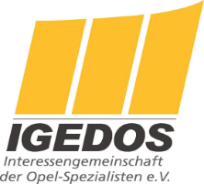 Interessengemeinschaft der Opel-Spezialisten e. V. - IGEDOS - Geschäftsstelle Bahnhofstraße 28 66111 SaarbrückenBeitrittserklärungHiermit trete ich der Interessengemeinschaft der Opel-Spezialisten e.V. - IGEDOS - bei und verpflichte mich, den jährlichen Mitgliedsbeitrag i.H. von zurzeit 300,00 € zzgl. gesetzl. MwSt. zu entrichten. Die Satzung der IGEDOS steht unter www.igedos.de zur Verfügung. Die Anlagen 1 und 2 sind Bestandteil dieser Beitrittserklärung. Kontodaten VR-Bank Donau-Mindel eG 	IBAN: DE 03 7206 9043 0006 4152 61,BIC: GENODEF1GZ2 Datum: ___________________	   Unterschrift: ______________________________Name des Mitgliedes: _____________________________________________________Firmenstempel: E-Mail-Adresse (Geschäftsleitung): ___________________________________________(Wichtig, da die Verbandsinformationen an die Mitglieder per E-Mail versandt werden). _____________________________________	      _____________________________________Ort, Datum 					      UnterschriftAnlage 1 zur Beitrittserklärung SEPA-Lastschriftmandat 	für die Interessengemeinschaft der Opel-Spezialisten e.V. (IGEDOS) Bahnhofstr. 28 in 66111 SaarbrückenGläubiger ID: DE 08 ZZZ 00000 60 94 70 Mandatsreferenz: Wird gesondert mitgeteilt Hiermit ermächtige ich IGEDOS e.V, Zahlungen von meinem Konto mittels Lastschrift einzuziehen. Zugleich weise ich mein Kreditinstitut an, die vom IGEDOS auf mein Konto gezogenen Lastschriften einzulösen. Hinweis: Ich kann innerhalb von acht Wochen, beginnend mit dem Belastungsdatum, die Erstattung des belasteten Betrages verlangen. Es gelten dabei die mit meinem Kreditinstitut vereinbarten Bedingungen. Kreditinstitut (Name): 	_________________________________________________Kreditinstitut (BIC): 		_________________________________________________IBAN:				_________________________________________________ Kontoinhaber: 		______________________________________________________________________________________		___________________________________Ort, Datum 						Unterschrift des KontoinhabersAnlage 2 zur Beitrittserklärung Datenschutzhinweise Der Schutz der individuellen Privatsphäre bei der Verarbeitung personenbezogener Daten ist für uns ein wichtiges Anliegen, das wir bei unseren Geschäftsprozessen mit hoher Aufmerksamkeit berücksichtigen. Daher informieren wir Sie nachstehend über die Verarbeitung Ihrer personenbezogenen Daten und die Ihnen zustehenden datenschutzrechtlichen Ansprüche und Rechte. I. Name und Kontaktdaten des Verantwortlichen Für die Datenverarbeitung verantwortlich ist: Interessengemeinschaft der Opel-Spezialisten (IGEDOS e.V.) Bahnhofstraße 2866111 SaarbrückenE-Mail: info@igedos.de Telefon: 0681/9697-270Telefax: 0681/9697-100II. Fragen zum Datenschutz Die Benennung eines Datenschutzbeauftragten ist für die IGEDOS gemäß § 38 BDSG nicht erforderlich. Sofern Sie Fragen zum Datenschutz haben, steht Ihnen unser Leiter der Geschäftsstelle, Herr Rechtsanwalt Herbert Kirst, gerne zur Verfügung. Sie erreichen Herrn Kirst unter den in Ziffer I genannten Kontaktdaten. III. Zweckbindung und Rechtsgrundlage Wir verarbeiten die von Ihnen auf dem Beitrittsformular angegebenen personenbezogenen Daten zur ordnungsgemäßen Durchführung des Mitgliedschaftsverhältnisses sowie zur Erbringung unserer Verbandsleistungen. Hierzu gehört u.a. die Aufnahme Ihrer E-Mail Anschrift in den verbandsinternen Mailverteiler, der es Ihnen ermöglicht, E-Mails der IGEDOS und/oder der Verbandsmitglieder zu empfangen und eigene E-Mails an diesen Empfängerkreis zu versenden. Nahezu alle Rundschreiben des Vorstands und sonstige Informationen der IGEDOS, wie z.B. zu interessanten Angeboten unserer Kooperationspartner, übersenden wir Ihnen regelmäßig per E-Mail über den Mailverteiler. Rechtgrundgrundlage für die Datenverarbeitung im Rahmen der Verbandsmitgliedschaft ist Artikel 6 Abs. 1 lit. b DSGVO. Sofern wir Sie über interessante Angebote unserer Kooperationspartner informieren, ist die Rechtsgrundlage Artikel 6 Abs. 1 lit. f DSGVO. Zu unserem berechtigten Interesse siehe nachfolgende Ziffer IV. IV. Empfänger oder Kategorien von EmpfängernInnerhalb der Interessengemeinschaft der Opel-Spezialisten erhalten diejenigen Mitarbeiterinnen und Mitarbeiter und/oder Mitglieder des Vorstands Ihre Daten, die diese zur Zweckerfüllung (siehe Ziffer III) und/oder gesetzlicher Pflichten benötigen. Darüber hinaus erhalten die von uns beauftragten Dienstleister Ihre Daten, sofern dies zur Erfüllung der Verbandsleistungen erforderlich ist. Eine Weitergabe Ihrer Daten kann auch an einzelne Kooperationspartner der IGEDOS zwecks verbandsinterner Abrechnungen erfolgen. Die Kooperationspartner sind verpflichtet, die Daten ausschließlich zweckgebunden und nicht für sonstige Zwecke, wie z.B. für eigene Werbezwecke o.ä., zu verwenden. Rechtgrundlage für diese Datenverarbeitung ist Artikel 6 Abs. 1 lit. f DSGVO. Die Kooperationspartner tragen maßgeblich dazu bei, dass der Verband sein Leistungsspektrum zu den in der Beitrittserklärung genannten Beiträgen erbringen kann. Darüber hinaus achten wir bei der Auswahl unserer Kooperationspartner sehr darauf, dass deren Produkte und Dienstleistungen einen Mehrwert für unsere Mitglieder bieten. In den vorgenannten Punkten liegt auch zugleich unser berechtigtes Interesse an der Datenverarbeitung gemäß Artikel 6 Abs. 1 lit. f DSGVO. V. Speicherdauer Ihre personenbezogenen Daten werden von uns solange verarbeitet, wie dies zur Erfüllung der unter Abschnitt III. genannten Zwecke erforderlich ist, d.h. regelmäßig solange die Mitgliedschaft zur Interessengemeinschaft der Opel-Spezialisten besteht, und wie dies nach anwendbarem Recht zulässig ist. Zudem speichern wir Ihre personenbezogenen Daten, solange gesetzliche Aufbewahrungspflichten bestehen oder Verjährungsfristen potentieller Rechtsansprüche noch nicht abgelaufen sind. VI. Ihre Rechte Sie haben das Recht auf Auskunft gemäß Artikel 15 DSGVO, das Recht auf Berichtigung gemäß Artikel 16 DSGVO, das Recht auf Löschung gemäß Artikel 17 DSGVO, das Recht auf Einschränkung der Verarbeitung gemäß Artikel 18 DSGVO, das Recht auf Datenübertragbarkeit gemäß Artikel 20 DSGVO sowie das Recht auf Widerspruch gemäß Artikel 21 DSGVO. Zur Ausübung Ihrer Rechte wenden Sie sich bitte an eine der unter Abschnitt I und II genannten Kontaktdaten. Wenn Sie der Auffassung sind, dass die Verarbeitung Ihrer Daten gegen das Datenschutzrecht verstößt oder Ihre datenschutzrechtlichen Ansprüche sonst in einer Weise verletzt worden sind, können Sie sich darüber hinaus bei einer Aufsichtsbehörde beschweren